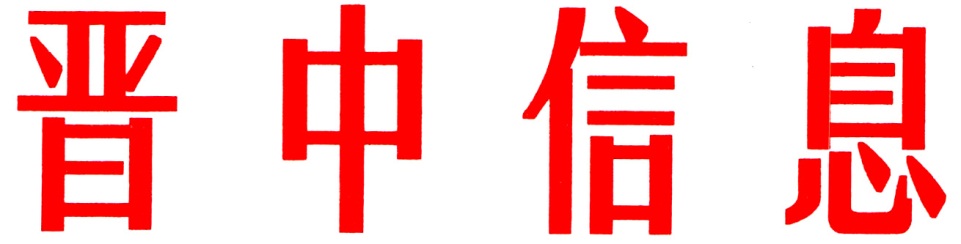 （66）中共晋中市委办公室                    2024年4月8日榆次区坚定不移贯彻落实总体国家安全观习近平总书记强调，全面贯彻党的二十大精神，深刻认识国家安全面临的复杂严峻形势，正确把握重大国家安全问题，加快推进国家安全体系和能力现代化，以新安全格局保障新发展格局。近年来，榆次区坚定不移贯彻总体国家安全观，把当好首都“护城河”、守住省城“南大门”、筑牢地区“防火墙”作为国之大者，始终保持战略定力，发扬斗争精神，强化政治担当，全力防范化解安全风险，坚决稳控安全形势，国家安全全面加强，社会保持和谐稳定，以榆次一域之安全，为省、市稳定大局提供了坚强保障。一、担起“抓”的责任，忠实履行维护国家安全的职责使命。党的十八大以来，习近平总书记站在国家发展和民族复兴的战略高度，提出总体国家安全观重大战略思想，特别是总书记先后四次到山西考察调研，看望慰问基层干部群众，并对文物保护、生态环境、能源保供等作出重要指示，为各级党委政府做好国家安全工作指明了前进方向。一是扭住主体责任“牛鼻子”。坚持党对国家安全工作的绝对领导，坚决扛起主体责任，多次召开会议，传达上级精神、部署安排工作、检点推动落实，确保中央和省、市决策部署落实落地。坚持第一议题学习制度，及时跟进学习习近平总书记关于国家安全的系列重要论述，每年专题研究国家安全重大事项，每季度分析研判全区安全稳定形势，及时预警交办，推动问题解决。二是练就担当作为“铁肩膀”。坚持以政治建设为统领，深刻领悟“两个确立”的决定性意义，切实增强“四个意识”、坚定“四个自信”、做到“两个维护”，不断提升维护国家安全能力和水平。将总体国家安全观作为学习重点，注重能力培训和实践锻炼，切实增强各级领导干部防范风险的能力素质，着力打造一支信念坚定、务实担当、清正廉洁的高素质专业化干部队伍。三是落实防控风险“硬任务”。坚持把做好国家安全工作贯穿“奋力谱写中国式现代化榆次篇章”的全过程各方面，努力在基层治理中把牢“方向舵”，在深化转型中把准“定盘星”，在高质量发展中把好“压舱石”。深入开展各类专项排查整治行动，有效防范化解安全风险，社会大局总体稳定，实现了高水平安全和高质量发展的良性互动。二、守牢“稳”的底线，坚决防范化解国家安全领域重大风险。全面把握总体国家安全观“五大要素”，坚持以大概率思维应对小概率事件，切实增强工作的系统性、整体性、预见性，有效防范和遏制各类“黑天鹅”“灰犀牛”事件发生，坚决兜住安全稳定底线。一是坚决维护政治安全，在斗争实践中彰显对党忠诚。突出主动创稳、源头维稳、制度建稳，把维护政治安全贯彻全区重点工作的各方面全过程，坚决防范打击境内外敌对势力和邪教的渗透捣乱破坏，严防各类暴力恐怖和危害国家政治安全的事件发生，严格落实意识形态责任制，时刻保持境外敌对势力对我意识形态渗透打压的警醒警觉，强化意识形态阵地建设，牢牢掌握维护政治安全的主动权，坚决守好推动高质量发展的“护城河”。二是坚决维护经济安全，在转型发展中筑牢事业底盘。立足市委“156”战略举措，紧扣榆次“双城”定位，打好项目、特优、人口、大学、消费“五张牌”，精心打造千亿级产业集聚区和特色百果园、绿色蔬菜产供销集散地、万亩本土种质基地、万亩有机旱作示范基地“四个万亩”园区(基地)，切实增强产业链供应链韧性，提升经济安全水平。2023年完成地区生产总值345.88亿元，绝对量稳居全市“第一方阵”。三是坚决维护社会安全，在矛盾化解中夯实治理根基。坚持和发展新时代“枫桥经验”，深入开展“万警进万家”、信访源头治理攻坚行动，建设更高水平的平安榆次。紧盯矿山、危化品、建筑施工、经营性自建房、城镇燃气等重点领域安全风险，纵深推进安全生产治本攻坚三年行动，促进全区安全生产形势持续稳定好转。扎实推进国家食品安全示范城市创建，坚决守护人民群众“舌尖上的安全”。三、落实“治”的方略，着力构建维护国家安全的“四梁八柱”。立足当前，着眼长远，加强战略谋划和前瞻布局，下力气构建组织领导、风险防控、宣传教育等制度机制，迅速补齐基层治理短板，提升国家安全保障水平。一是建立健全组织领导机制。完善党委统一领导、各级各部门分工负责的国家安全工作机制，做好国家安全工作的总体谋划、统筹协调和整体推进，对涉及国家安全的重要情况、重点问题加强分析研判，对发现的重大风险、突出问题实行台账式管理、清单化推进，确保矛盾化解在基层一线、问题消除在萌芽状态。二是建立健全风险防控机制。建立完善市区两级应急处置和联动协同机制，推动形成公安、应急、能源等部门齐抓共管的工作格局，强化情报信息收集研判预警，确保各类风险隐患及时处置、及早化解，筑牢国家安全的铜墙铁壁。三是建立健全宣传教育机制。建立完善区、乡、村三级抓宣传教育的工作机制，构建“报纸+网站+新媒体”的融媒体矩阵，持续报道全区产业发展、乡村振兴、民生改善、基层治理等方面的工作成效，弘扬时代主旋律、传播发展正能量，坚定不移做好新时代意识形态工作，为全区高质量发展提供强大精神动能。（市委办信息科根据榆次区委报送信息整理）如有批示或需详情，请与市委办公室信息科联系。     电话：2636111主送：各县（区、市）委、政府，市直有关单位。